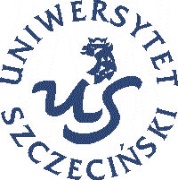 LISTA ZBIORCZA WYPŁATY EKWIWALENTU 
NA ZAKUP ODZIEŻY I OBUWIA ROBOCZEGO
DLA PRACOWNIKÓW UNIWERSYTETU SZCZECIŃSKIEGONazwa jednostki lub komórki organizacyjnej:  Osoba sporządzająca:Data:  Słownie suma łącznie: ……………………………………………………………………………………….LP.IMIĘ I NAZWISKOSTANOWISK0KWOTA DO WYPŁATYSUMA ŁĄCZNIE: